1. Descripción sintética del cursoXxxxx2. ObjetivosXxxxx 3. ContenidosXxxxx 4. MetodologíaXxxxx 5. Requisitos de acreditación y evaluaciónXxxxx 6. BibliografíaXxxxxZacatecas, Zacatecas. Mes xxxx Año xxxx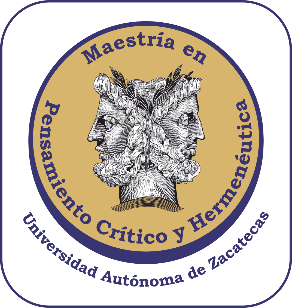 Universidad Autónoma de Zacatecas“Francisco García Salinas”Unidad Académica de FilosofíaMaestría en pensamiento crítico y hermenéuticaUniversidad Autónoma de Zacatecas“Francisco García Salinas”Unidad Académica de FilosofíaMaestría en pensamiento crítico y hermenéutica[Nombre de la asignatura][Nombre de la asignatura]Semestre:xxxxProfesor:xxxx Eje de formación: xxxxCorreo electrónico:Xxxx